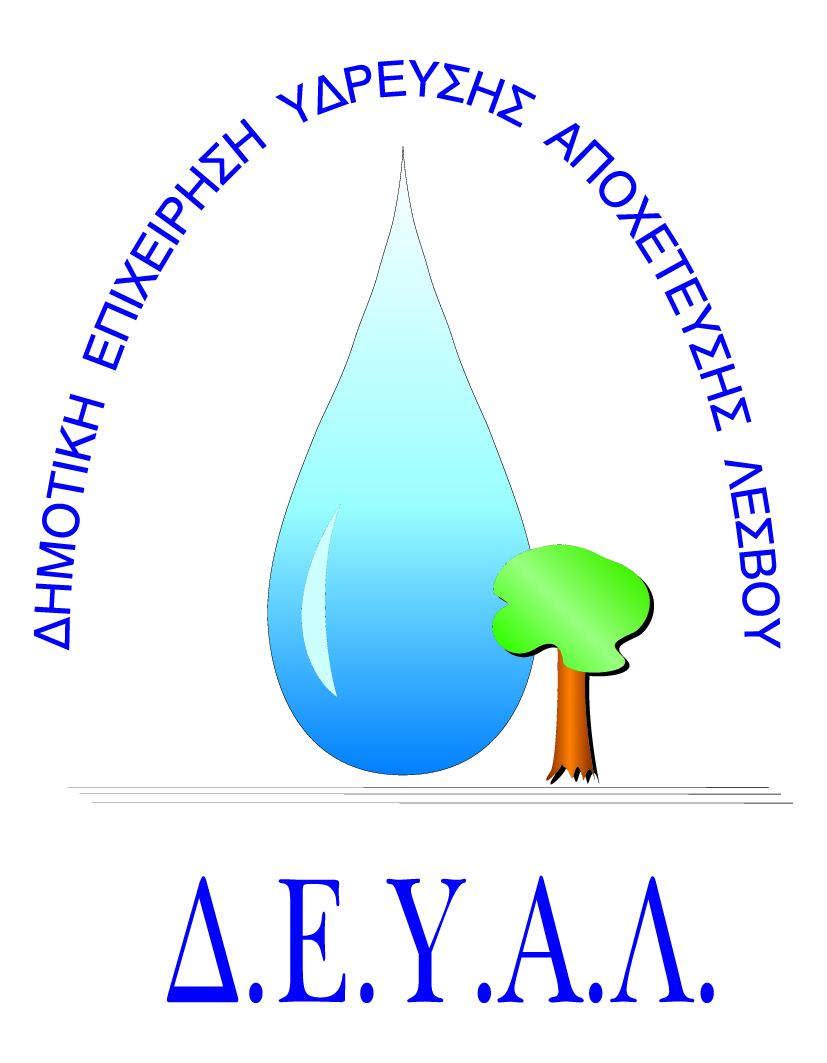 ΔΙΑΔΗΜΟΤΙΚΗ ΕΠΙΧΕΙΡΗΣΗ 				ΜΥΤΙΛΗΝΗ 28-9-23		ΥΔΡΕΥΣΗΣ ΑΠΟΧΕΤΕΥΣΗΣ				ΑΠ: 12207	ΛΕΣΒΟΥ                                                             :ΤΕΧΝΙΚΗ ΥΠΗΡΕΣΙΑΤαχ.Δ/νση	: Ελ.Βενιζέλου 13-17Ταχ.Κωδ.	: 811 00 ΜυτιλήνηΠληροφορίες	: Φινδανής Παρασκευάς  Τηλέφωνο 	: 22510 24444FAX 		: 22510 40121E-mail 		: ydrefsi@deyamyt.gr	                    ΠΡΟΣ: ΜΜΕ ΔΕΛΤΙΟ ΤΥΠΟΥΗ ΔΕΥΑΛ ενημερώνει ότι σήμερα Πέμπτη 28/9/2023 από ώρα 10:00π.μ. έως το πέρας των εργασιών θα υπάρξει διακοπή υδροδότησης στην οδό Πενθίλης λόγω εργασιών για την κατασκευή του αγωγού ομβρίων.Η ΔΕΥΑΛ θα καταβάλει κάθε προσπάθεια για την όσο δυνατόν μικρότερη όχληση και την ταχύτερη αποκατάσταση της ομαλής υδροδότησης.									Από  τη ΔΕΥΑΛ 